PREFEITURA MUNICIPAL DE GETÚLIO VARGAS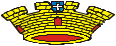 Av Firmino Girardello, 85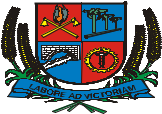 Getúlio Vargas - Rio grande do Sul - 99900-000Site: www.pmgv.rs.gov.brE-mail: administracao@pmgv.rs.gov.br	(54)3341-1600LEI Nº 5.749 DE 23 DE DEZEMBRO DE 2020Dispõe  sobre  o  reajuste  do  IPTU  econcede descontos.ELGIDO PASA, Vice-Prefeito em exercício de Getúlio Vargas, Estado do Rio Grande do Sul, faz saber que a Câmara Municipal de Vereadores aprovou e ele sanciona a promulga a seguinte Lei:Art. 1º Fica o Executivo Municipal autorizado a conceder descontos referente ao Imposto Predial e Territorial Urbano (IPTU), relativo ao exercício de 2021, para o contribuinte que efetuar o pagamento:I - em parcela única até 15 de abril de 2021, com desconto de 5% (cincopor cento);- em parcela única até 17 de maio de 2021, com desconto de 2,5% ( dois vírgula cinco por cento);§1º O contribuinte que não optar pelo pagamento de acordo com as opções estabelecidas no 'caput" deste artigo, poderá fazê-lo em até 05 (cinco) parcelas com os seguintes vencimentos:primeira parcela até 17 de maio de 2021;segunda parcela até 15 de junho de 2021;terceira parcela até 15 de julho de 2021;quarta parcela até 16 de agosto de 2021; equinta parcela até 15 de setembro de 2021.§2º A Taxa de Serviços Urbanos, cobrada em função dos serviços de "Coleta de Lixo" deverá ser paga no mesmo prazo que o contribuinte optar para pagamento do IPTU.§3º A opção do pagamento parcelado prevista no § 1º deste artigo só será deferida quando a parcela não for inferior a 10 URM's.Art. 2º Esta Lei entrará em vigor na data de sua publicação e seus efeitos a partir de 1º de janeiro de 2021, revogadas as disposições em contrário.PREFEITURA MUNICIPAL DE GETÚLIO VARGAS, 23 de dezembro de 2020.ELGIDO PASA,Vice-Prefeito em exercício.Registre-se e Publique-se.ROSANE F. C. CADORIN,Secretária de Administração.Esta  Lei  foi  afixada  no  Mural  da  Prefeitura,  onde  sãodivulgados os atos oficiais, por 15 dias a contar de 28/12/2020.PROJETO DE LEI Nº 127/2020 – EXPOSIÇÃO DE MOTIVOSPREFEITURA MUNICIPAL DE GETÚLIO VARGAS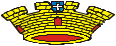 Av Firmino Girardello, 85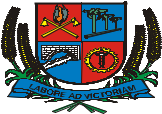 Getúlio Vargas - Rio grande do Sul - 99900-000Site: www.pmgv.rs.gov.brE-mail: administracao@pmgv.rs.gov.br	(54)3341-1600Getúlio Vargas, 19 de novembro de 2020.Senhor Presidente,Segue Projeto de Lei que dispõe sobre o reajuste do IPTU, concede descontos para o ano de 2021 e vencimentos para o pagamento parcelado.Informa-se que o percentual de reajuste do IPTU será de 4,77%, conforme INPC acumulado dos últimos 12 meses (novembro de 2019 até outubro de 2020).Contando com a aprovação dos Nobres Edis, desde já manifestamos nosso apreço e consideração.Atenciosamente,MAURICIO SOLIGO,Prefeito MunicipalPrezado SenhorELOI NARDIPresidente da Câmara Municipal de VereadoresNesta